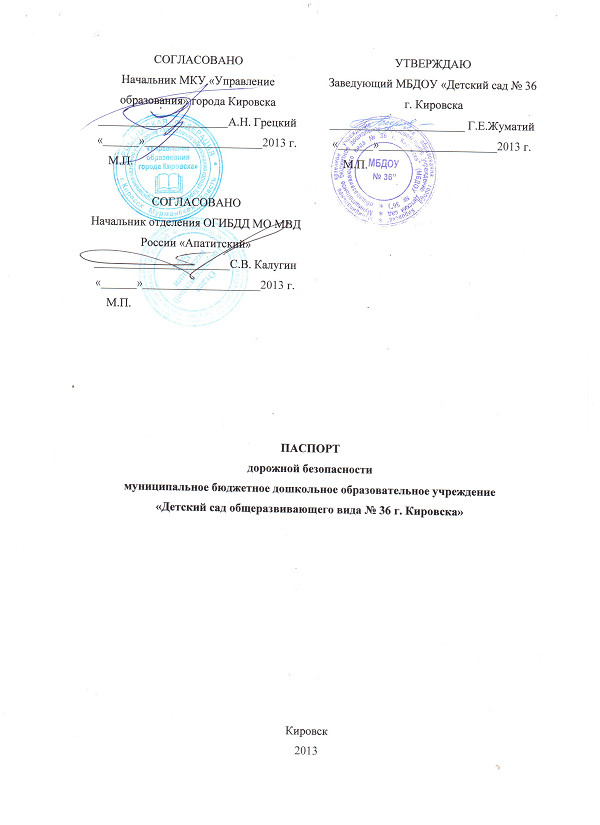 ОБЩИЕ СВЕДЕНИЯ	Наименование ОУ: муниципальное бюджетное дошкольное образовательное учреждение «Детский сад общеразвивающего вида № 36 г. Кировска» 	Тип ОУ: образовательное	Юридический адрес ОУ: 184245 Мурманская область, г. Кировск, н.п.Титан, д.11	Фактический адрес: 184245 Мурманская область, г. Кировск, н.п.Титан, д.11	Руководители ОУ:	Заведующий: Жуматий Галина Евгеньевна, раб.тел.: 8(81531) 97454 , моб.тел.: 8(952)2904154	Завхоз: Дорохова Лариса Александровна, раб.тел.: 8(81531) 97454,  моб.тел.7(902)1393379	Старший воспитатель: Шишебарова Ирина Николаевна, раб.тел.: 8(81531) 97454, моб.тел. 7(902)1389976	Ответственные работники от МКУ «Управление образования города Кировска»:	Ведущий специалист МКУ «Управление образования города Кировска» Фаткулина Наталия Яковлевна, раб.тел.: 8(81531)5-48-38, моб.тел.: 8(952)293-47-09	Ответственные от Госавтоинспекции:	Заместитель начальника ОГИБДД МО МВД России «Апатитский» Братухин Алексей Владимирович, моб.тел.: 8(909)5647999	Руководитель или ответственный работник дорожно-эксплуатационной организации, осуществляющей содержание УДС:Арсланова Лариса Евгеньевна, «Кировский теплострой»;Богатырев Виктор Леонидович, ООО «Паритет», тел. 95488	Руководитель или ответственный работник дорожно-эксплуатационной организации, осуществляющей содержание ТСОДД:Арсланова Лариса Евгеньевна, «Кировский теплострой»;Богатырев Виктор Леонидович, ООО «Паритет», тел. 95488	Количество учащихся: 87 человек	Наличие уголка по БДД:  г. Кировск, н.п.Титан, д.11, лестничная клетка	Наличие класса по БДД: нет	Наличие автогородка (площадки) по БДД: асфальтовая разметка на тротуаре для детей	Наличие автобуса в ОУ: нет	Владелец автобуса: -----	Время занятий в ОУ:  1 половина дня : с 9.00 до 11.20                                                 2 половина дня : 15.15 – 15.45	Телефоны оперативных служб:	ОВД – 9-23-43	ФСБ – 6-30-60	ГАИ – 7-57-22СОДЕРЖАНИЕ	I План-схемы МБДОУ «Детский сад № 36  г. Кировска»:	1 Район расположения МБДОУ «Детский сад № 36  г. Кировска» пути движения транспортных средств и воспитанников.	2 Маршруты движения организованных групп детей от МБДОУ «Детский сад № 36  г. Кировска»  к сельскому Дому Культуры и  спортивно-оздоровительной площадке.	4 Пути движения транспортных средств к местам разгрузки/погрузки и рекомендуемых безопасных путей передвижения детей по территории МБДОУ «Детский сад № 36  г. Кировска»:	II Информация об обеспечении безопасности перевозок детей специальным транспортным средством (автобусом):	1 Общие сведения.	2 Маршрут движения автобуса до МБДОУ «Детский сад № 36  г. Кировска»:.	3 Безопасное расположение остановки автобуса.	III Приложения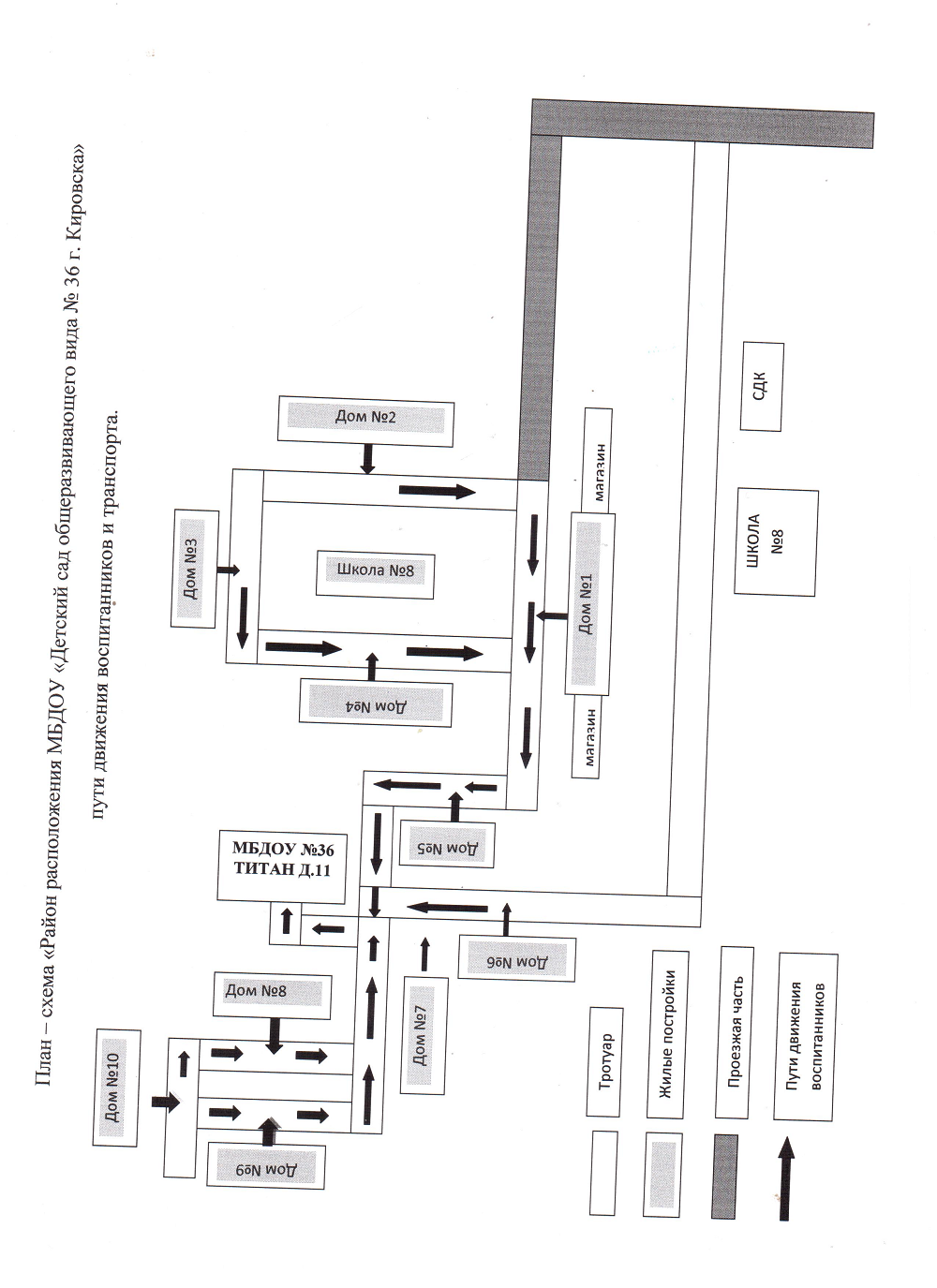 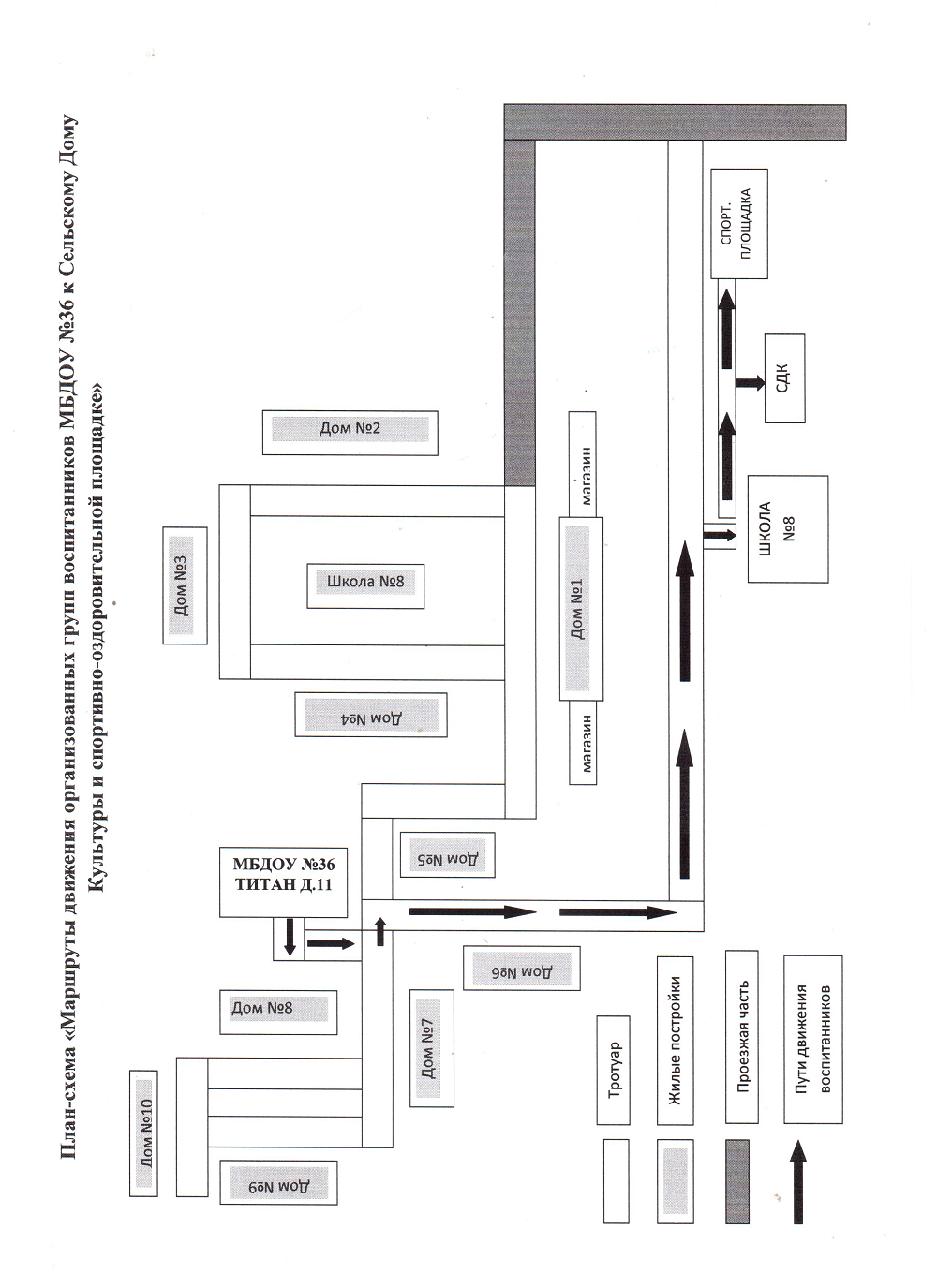 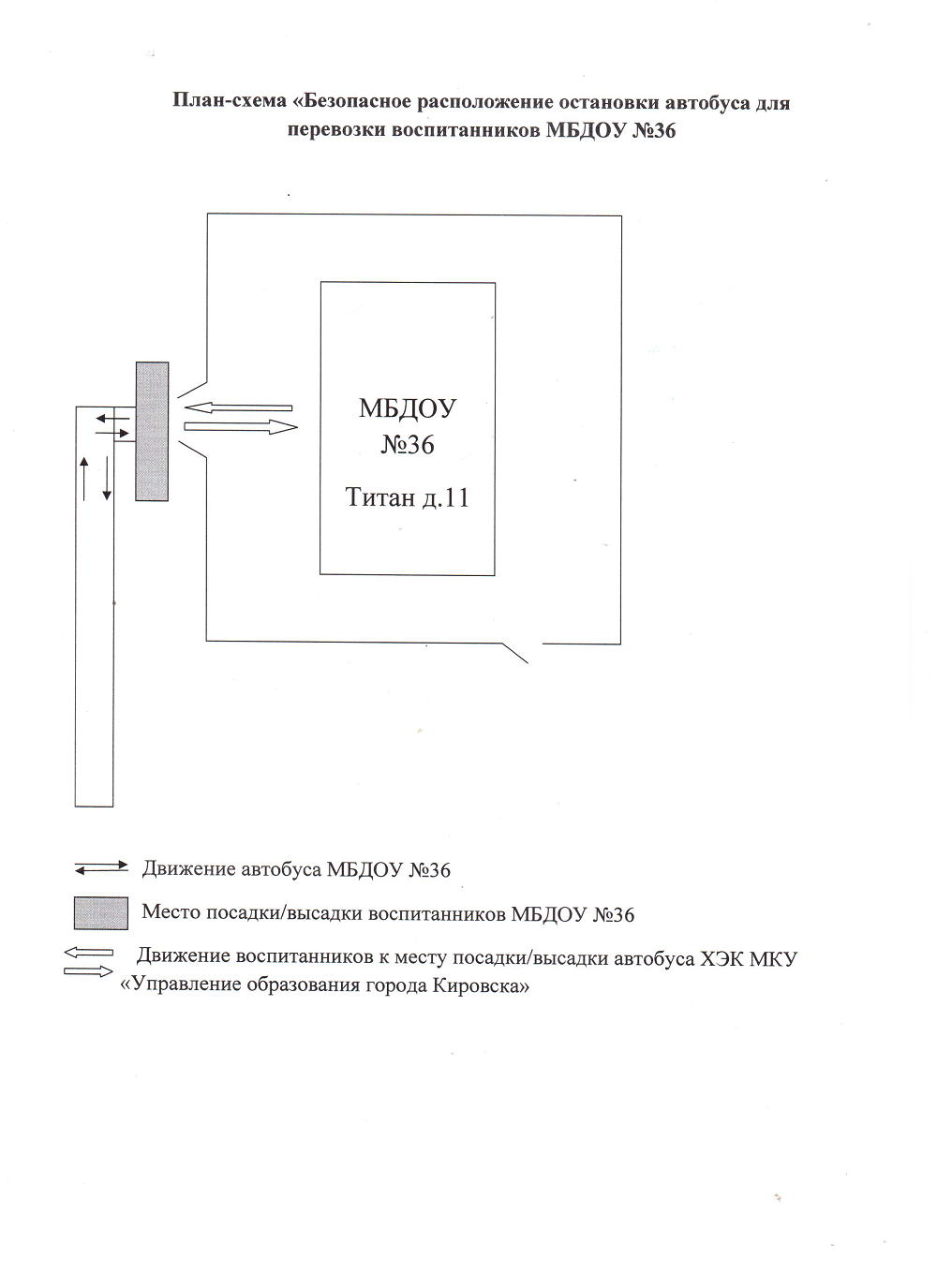 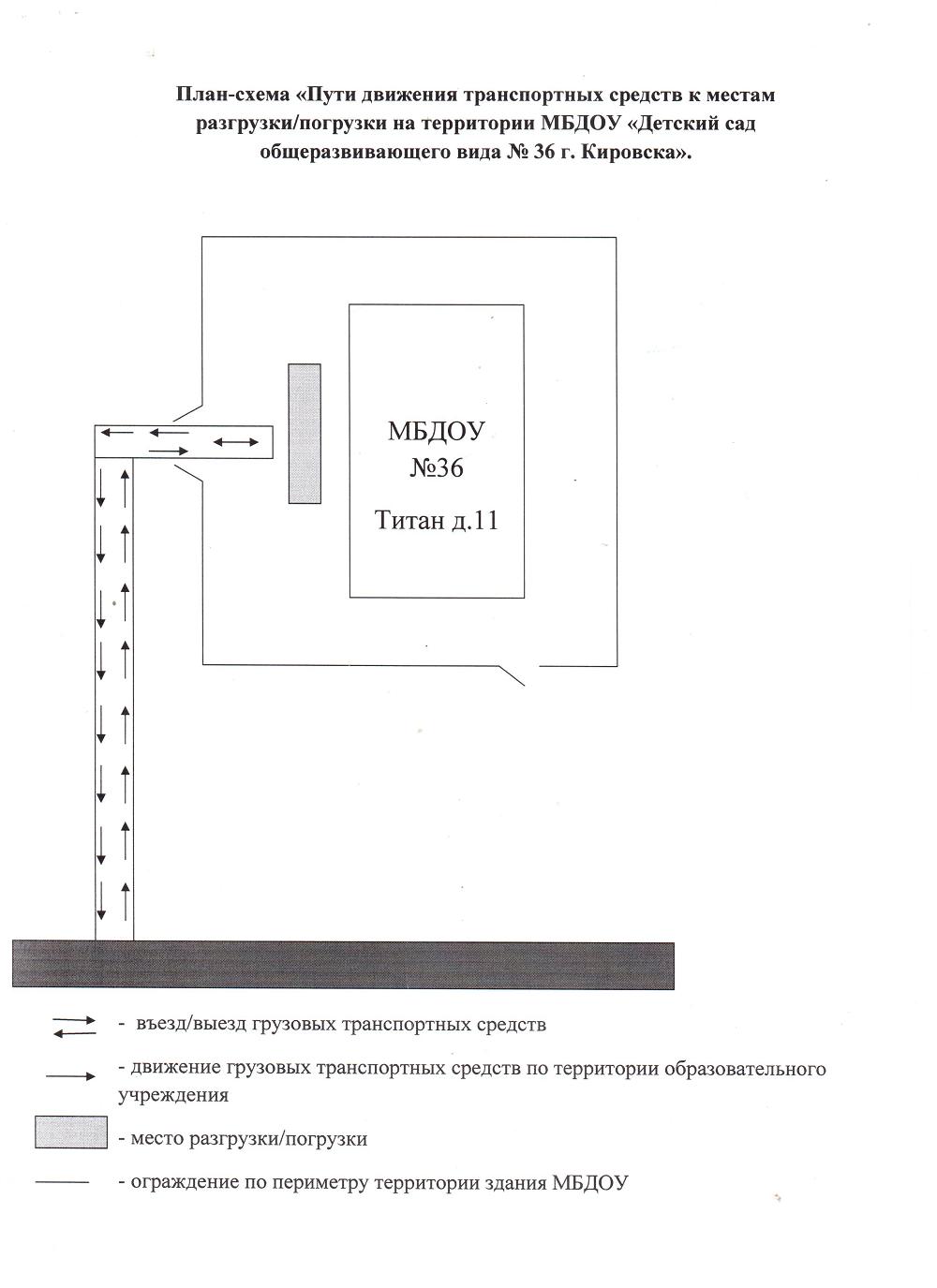 